水道事業水道用水供給事業専用水道　専用水道業務委託（委託契約失効）届年　　月　　日　　　　　　三木市長　仲田　一彦　　様水道事務所の所在地　　　　　　　　　　　　　　　　　　住　所（法人又は組合の場合は、主たる事務所の所在地）　　　　　　　　　　　氏　名（法人又は組合の場合は、名称及び代表者の氏名）　　　　　　　　印　　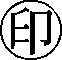 　１　水道事業の名称　２　水道管理業務受託者の住所及び氏名（法人又は組合にあつては、主たる事務所の所在地及び名称並びに代表者の氏名）　３　受託水道業務技術管理者の職、氏名及び生年月日　４　受託水道業務技術管理者の学歴及び水道に関する技術上の実務経験　５　委託した業務の範囲　６　契約期間　７　契約が効力を失つた場合は、その理由